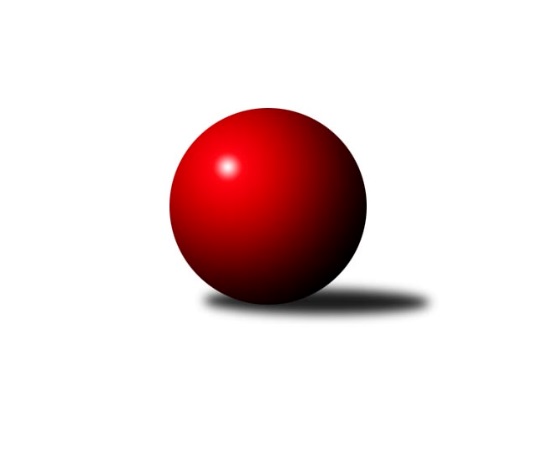 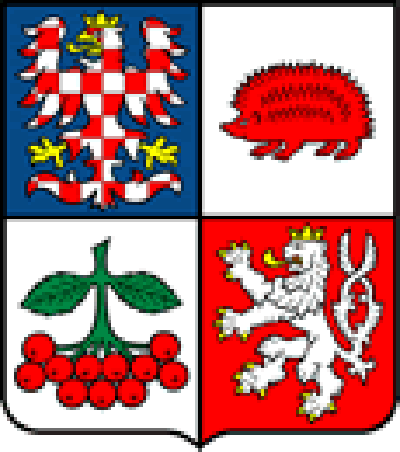 Č.14Ročník 2019/2020	1.2.2020Nejlepšího výkonu v tomto kole: 2610 dosáhlo družstvo: TJ Spartak Pelhřimov GKrajský přebor Vysočina 2019/2020Výsledky 14. kolaSouhrnný přehled výsledků:TJ Nové Město na Moravě B	- TJ Sokol Cetoraz 	2:6	2489:2585	5.0:7.0	31.1.KK Slavoj Žirovnice B	- TJ Třebíč B	2.5:5.5	2497:2557	6.0:6.0	31.1.TJ Slovan Kamenice nad Lipou B	- TJ Spartak Pelhřimov G	2:6	2521:2610	5.0:7.0	31.1.TJ Spartak Pelhřimov B	- TJ Slovan Kamenice nad Lipou E	6:2	2539:2525	6.5:5.5	31.1.TJ BOPO Třebíč A	- TJ Start Jihlava B	6.5:1.5	2514:2330	9.0:3.0	1.2.TJ BOPO Třebíč B	- TJ Třebíč C	2:6	2245:2481	4.0:8.0	1.2.TJ Spartak Pelhřimov G	- TJ Nové Město na Moravě B	6:2	2525:2381	9.0:3.0	23.1.Tabulka družstev:	1.	TJ Třebíč B	14	12	0	2	85.5 : 26.5 	110.0 : 58.0 	 2600	24	2.	TJ BOPO Třebíč A	14	11	0	3	77.5 : 34.5 	107.0 : 61.0 	 2562	22	3.	KK Slavoj Žirovnice B	14	11	0	3	71.5 : 40.5 	97.5 : 70.5 	 2591	22	4.	TJ Třebíč C	14	10	0	4	64.5 : 47.5 	96.5 : 71.5 	 2494	20	5.	TJ Sokol Cetoraz	14	9	0	5	66.0 : 46.0 	87.5 : 80.5 	 2531	18	6.	TJ Spartak Pelhřimov B	14	7	0	7	65.0 : 47.0 	96.0 : 72.0 	 2533	14	7.	TJ Slovan Kamenice nad Lipou E	14	7	0	7	58.0 : 54.0 	92.0 : 76.0 	 2523	14	8.	TJ Nové Město na Moravě B	14	7	0	7	55.5 : 56.5 	84.0 : 84.0 	 2486	14	9.	TJ Spartak Pelhřimov G	14	4	0	10	40.5 : 71.5 	64.5 : 103.5 	 2461	8	10.	TJ Slovan Kamenice nad Lipou B	14	3	0	11	30.0 : 82.0 	60.5 : 107.5 	 2464	6	11.	TJ BOPO Třebíč B	14	2	0	12	29.5 : 82.5 	60.0 : 108.0 	 2328	4	12.	TJ Start Jihlava B	14	1	0	13	28.5 : 83.5 	52.5 : 115.5 	 2356	2Podrobné výsledky kola:	 TJ Nové Město na Moravě B	2489	2:6	2585	TJ Sokol Cetoraz 	Radek Horký	 	 185 	 213 		398 	 0:2 	 433 	 	209 	 224		Vladimír Berka	Roman Svojanovský	 	 228 	 228 		456 	 2:0 	 408 	 	209 	 199		Patrik Berka	Libuše Kuběnová	 	 207 	 189 		396 	 1:1 	 423 	 	206 	 217		Radek Čejka	Milan Kocanda	 	 216 	 192 		408 	 0:2 	 454 	 	218 	 236		Jaroslav Lhotka	Josef Šebek	 	 181 	 188 		369 	 0:2 	 440 	 	216 	 224		Marcel Berka	Zdeněk Topinka	 	 212 	 250 		462 	 2:0 	 427 	 	211 	 216		Dušan Macekrozhodčí:  Vedoucí družstevNejlepší výkon utkání: 462 - Zdeněk Topinka	 KK Slavoj Žirovnice B	2497	2.5:5.5	2557	TJ Třebíč B	František Jakoubek	 	 212 	 222 		434 	 1:1 	 443 	 	227 	 216		Libor Nováček	Zdeněk Januška	 	 205 	 197 		402 	 0:2 	 447 	 	222 	 225		Mojmír Novotný	Barbora Švédová	 	 205 	 182 		387 	 1:1 	 411 	 	203 	 208		Petr Toman	Aneta Kusiová	 	 189 	 244 		433 	 1:1 	 427 	 	219 	 208		Jan Dobeš	Jan Bureš	 	 200 	 216 		416 	 2:0 	 404 	 	196 	 208		Vladimír Kantor	Tomáš Váňa	 	 231 	 194 		425 	 1:1 	 425 	 	212 	 213		Jaroslav Tenklrozhodčí: Ryšavý PavelNejlepší výkon utkání: 447 - Mojmír Novotný	 TJ Slovan Kamenice nad Lipou B	2521	2:6	2610	TJ Spartak Pelhřimov G	Tomáš Tesař	 	 206 	 212 		418 	 1:1 	 451 	 	251 	 200		Stanislav Kropáček	Jan Švarc	 	 219 	 231 		450 	 2:0 	 416 	 	207 	 209		Jiří Čamra	Miroslav Votápek	 	 176 	 224 		400 	 0:2 	 439 	 	204 	 235		Jan Daniel	Marek Jirsa	 	 211 	 208 		419 	 0:2 	 442 	 	225 	 217		Josefína Vytisková	Milan Podhradský ml.	 	 222 	 209 		431 	 2:0 	 407 	 	211 	 196		Oldřich Kubů	Filip Schober	 	 201 	 202 		403 	 0:2 	 455 	 	209 	 246		Lukáš Melicharrozhodčí:  Vedoucí družstevNejlepší výkon utkání: 455 - Lukáš Melichar	 TJ Spartak Pelhřimov B	2539	6:2	2525	TJ Slovan Kamenice nad Lipou E	Miroslava Matejková	 	 225 	 228 		453 	 1.5:0.5 	 450 	 	222 	 228		Adam Rychtařík	Karel Pecha	 	 213 	 209 		422 	 1:1 	 416 	 	206 	 210		Kamila Jirsová	Jaroslav Benda	 	 224 	 211 		435 	 2:0 	 405 	 	197 	 208		Jiří Šindelář	Kateřina Carvová	 	 198 	 193 		391 	 1:1 	 393 	 	192 	 201		Darja Novotná	Milan Kalivoda	 	 199 	 222 		421 	 0:2 	 465 	 	228 	 237		Milan Podhradský	Bohumil Nentvich	 	 198 	 219 		417 	 1:1 	 396 	 	202 	 194		Jan Škrampalrozhodčí: Vedoucí družstevNejlepší výkon utkání: 465 - Milan Podhradský	 TJ BOPO Třebíč A	2514	6.5:1.5	2330	TJ Start Jihlava B	Kamil Polomski	 	 193 	 216 		409 	 2:0 	 379 	 	190 	 189		Milan Chvátal	Bohumil Drápela	 	 216 	 212 		428 	 2:0 	 368 	 	166 	 202		Marta Tkáčová	Filip Šupčík	 	 199 	 199 		398 	 1:1 	 402 	 	209 	 193		Tomáš Vestfál	Pavel Šplíchal	 	 213 	 210 		423 	 2:0 	 371 	 	191 	 180		Antonín Kestler	Miroslav Mátl	 	 243 	 208 		451 	 1:1 	 405 	 	195 	 210		Miroslav Berka	Petr Zeman	 	 206 	 199 		405 	 1:1 	 405 	 	221 	 184		Sebastián Zavřelrozhodčí:  Vedoucí družstevNejlepší výkon utkání: 451 - Miroslav Mátl	 TJ BOPO Třebíč B	2245	2:6	2481	TJ Třebíč C	Dominika Štarková	 	 184 	 171 		355 	 0:2 	 440 	 	224 	 216		Miroslav Ježek	Milan Gregorovič	 	 207 	 222 		429 	 2:0 	 408 	 	200 	 208		Zdeněk Toman	Zdeňka Kolářová	 	 181 	 174 		355 	 0:2 	 403 	 	182 	 221		Dagmar Rypelová	Ladislav Štark	 	 182 	 147 		329 	 0:2 	 441 	 	224 	 217		Lukáš Toman	Marie Ježková	 	 176 	 207 		383 	 0:2 	 437 	 	222 	 215		Lubomír Horák	Martin Kantor	 	 194 	 200 		394 	 2:0 	 352 	 	167 	 185		Tomáš Brátkarozhodčí:  Vedoucí družstevNejlepší výkon utkání: 441 - Lukáš Toman	 TJ Spartak Pelhřimov G	2525	6:2	2381	TJ Nové Město na Moravě B	Ondřej Kohout	 	 190 	 204 		394 	 1:1 	 394 	 	213 	 181		Jiří Faldík	Jan Hruška	 	 194 	 218 		412 	 1:1 	 412 	 	221 	 191		Lucie Hlaváčová	Lukáš Melichar	 	 217 	 189 		406 	 1:1 	 413 	 	225 	 188		Libuše Kuběnová	Jiří Čamra	 	 209 	 214 		423 	 2:0 	 342 	 	139 	 203		František Kuběna	Stanislav Kropáček	 	 233 	 217 		450 	 2:0 	 414 	 	208 	 206		Milan Kocanda	Jan Daniel	 	 216 	 224 		440 	 2:0 	 406 	 	207 	 199		Anna Kuběnovározhodčí: Zdeňka VytiskováNejlepší výkon utkání: 450 - Stanislav KropáčekPořadí jednotlivců:	jméno hráče	družstvo	celkem	plné	dorážka	chyby	poměr kuž.	Maximum	1.	Mojmír Novotný 	TJ Třebíč B	448.48	294.4	154.1	2.7	7/8	(503)	2.	Libor Nováček 	TJ Třebíč B	443.83	293.5	150.4	3.1	6/8	(470)	3.	Vladimír Dřevo 	TJ BOPO Třebíč A	443.50	297.0	146.5	4.0	5/6	(464)	4.	Jaroslav Lhotka 	TJ Sokol Cetoraz 	441.14	301.2	139.9	6.3	7/7	(470)	5.	Bohumil Drápela 	TJ BOPO Třebíč A	440.90	291.1	149.8	2.8	6/6	(481)	6.	Jan Dobeš 	TJ Třebíč B	440.55	299.4	141.2	2.2	7/8	(498)	7.	Adam Rychtařík 	TJ Slovan Kamenice nad Lipou E	439.60	304.2	135.4	4.6	6/6	(512)	8.	Milan Podhradský 	TJ Slovan Kamenice nad Lipou E	439.10	297.1	142.0	5.1	6/6	(465)	9.	Jan Bureš 	KK Slavoj Žirovnice B	438.90	299.2	139.7	4.0	5/7	(473)	10.	Barbora Švédová 	KK Slavoj Žirovnice B	438.40	300.2	138.2	3.9	5/7	(469)	11.	Tomáš Váňa 	KK Slavoj Žirovnice B	436.71	303.2	133.5	5.7	6/7	(471)	12.	Jaroslav Tenkl 	TJ Třebíč B	435.55	291.1	144.4	4.0	7/8	(474)	13.	Kamil Polomski 	TJ BOPO Třebíč B	435.38	296.7	138.7	4.8	5/5	(471)	14.	Václav Novotný 	TJ Spartak Pelhřimov B	434.93	301.0	133.9	5.0	7/7	(466)	15.	Aneta Kusiová 	KK Slavoj Žirovnice B	434.78	293.9	140.9	3.8	7/7	(468)	16.	Miroslav Mátl 	TJ BOPO Třebíč A	434.26	289.4	144.9	4.0	6/6	(468)	17.	František Jakoubek 	KK Slavoj Žirovnice B	433.68	296.9	136.8	4.8	5/7	(454)	18.	Petr Toman 	TJ Třebíč C	433.50	293.9	139.6	5.6	6/7	(470)	19.	Lubomír Horák 	TJ Třebíč C	433.43	293.1	140.3	6.7	5/7	(465)	20.	Libor Linhart 	TJ Spartak Pelhřimov G	432.60	293.6	139.0	7.8	5/7	(488)	21.	Milan Gregorovič 	TJ BOPO Třebíč B	430.41	292.2	138.2	7.6	5/5	(469)	22.	Milan Kocanda 	TJ Nové Město na Moravě B	430.08	296.9	133.2	8.2	6/7	(474)	23.	Marcel Berka 	TJ Sokol Cetoraz 	429.24	294.8	134.4	6.3	7/7	(457)	24.	Milan Podhradský  ml.	TJ Slovan Kamenice nad Lipou B	428.38	292.8	135.6	4.7	4/6	(484)	25.	Daniel Bašta 	KK Slavoj Žirovnice B	428.04	297.3	130.8	5.3	6/7	(465)	26.	Petr Března 	TJ Třebíč C	427.31	299.1	128.2	7.5	6/7	(455)	27.	Lukáš Melichar 	TJ Spartak Pelhřimov G	426.95	295.0	132.0	4.5	7/7	(455)	28.	Pavel Šplíchal 	TJ BOPO Třebíč A	426.75	290.5	136.3	5.0	6/6	(465)	29.	Vladimír Kantor 	TJ Třebíč B	425.93	288.8	137.1	6.0	7/8	(464)	30.	Pavel Kohout 	TJ Třebíč B	425.38	296.2	129.2	7.5	6/8	(454)	31.	Karel Pecha 	TJ Spartak Pelhřimov B	424.97	295.1	129.9	6.4	7/7	(464)	32.	Petr Zeman 	TJ BOPO Třebíč A	424.90	293.4	131.5	5.1	6/6	(463)	33.	Jan Škrampal 	TJ Slovan Kamenice nad Lipou E	424.29	288.8	135.5	6.2	5/6	(482)	34.	Petr Hlaváček 	TJ Start Jihlava B	423.08	293.6	129.5	4.8	4/6	(473)	35.	Zdeněk Topinka 	TJ Nové Město na Moravě B	422.21	293.0	129.2	7.4	6/7	(462)	36.	Zdeněk Januška 	KK Slavoj Žirovnice B	421.23	291.5	129.7	6.0	5/7	(444)	37.	Marek Jirsa 	TJ Slovan Kamenice nad Lipou B	420.88	285.6	135.3	7.9	5/6	(439)	38.	Jaroslav Benda 	TJ Spartak Pelhřimov B	420.33	289.3	131.0	8.6	7/7	(459)	39.	Dagmar Rypelová 	TJ Třebíč C	420.20	289.4	130.8	7.6	5/7	(454)	40.	Vladimír Berka 	TJ Sokol Cetoraz 	420.11	290.9	129.2	5.1	6/7	(445)	41.	Kateřina Carvová 	TJ Spartak Pelhřimov B	419.83	293.1	126.7	9.5	6/7	(463)	42.	Bohumil Nentvich 	TJ Spartak Pelhřimov B	419.43	294.6	124.8	7.4	7/7	(484)	43.	Anna Kuběnová 	TJ Nové Město na Moravě B	419.35	290.4	128.9	6.2	7/7	(482)	44.	Filip Šupčík 	TJ BOPO Třebíč A	416.41	289.7	126.7	8.5	4/6	(449)	45.	Jan Švarc 	TJ Slovan Kamenice nad Lipou B	416.33	287.1	129.3	5.8	5/6	(464)	46.	Jan Hruška 	TJ Spartak Pelhřimov G	416.17	285.9	130.2	6.3	5/7	(468)	47.	Jiří Šindelář 	TJ Slovan Kamenice nad Lipou E	414.80	288.2	126.6	5.8	6/6	(480)	48.	Patrik Berka 	TJ Sokol Cetoraz 	414.61	287.5	127.1	5.6	7/7	(452)	49.	Josef Fučík 	TJ Spartak Pelhřimov B	413.49	290.4	123.1	7.0	7/7	(459)	50.	Miroslav Votápek 	TJ Slovan Kamenice nad Lipou B	412.76	287.4	125.4	8.5	5/6	(439)	51.	Dušan Macek 	TJ Sokol Cetoraz 	412.59	286.6	126.0	7.8	7/7	(454)	52.	František Novotný 	TJ Sokol Cetoraz 	412.57	291.7	120.9	7.2	5/7	(435)	53.	Kamila Jirsová 	TJ Slovan Kamenice nad Lipou E	412.56	286.1	126.4	7.3	6/6	(461)	54.	Filip Schober 	TJ Slovan Kamenice nad Lipou B	411.08	287.0	124.1	9.1	6/6	(436)	55.	Josef Šebek 	TJ Nové Město na Moravě B	409.85	282.5	127.4	6.4	6/7	(454)	56.	Tomáš Tesař 	TJ Slovan Kamenice nad Lipou B	409.48	287.1	122.4	10.8	5/6	(437)	57.	Tomáš Vestfál 	TJ Start Jihlava B	408.23	293.0	115.2	9.8	6/6	(438)	58.	Tomáš Brátka 	TJ Třebíč C	406.16	288.8	117.4	8.0	5/7	(469)	59.	Jan Daniel 	TJ Spartak Pelhřimov G	404.96	282.7	122.3	7.1	6/7	(440)	60.	Jiří Čamra 	TJ Spartak Pelhřimov G	403.12	286.3	116.9	9.2	7/7	(444)	61.	Martin Kantor 	TJ BOPO Třebíč B	402.03	276.6	125.4	6.4	5/5	(429)	62.	Pavel Zedník 	TJ Slovan Kamenice nad Lipou B	400.45	282.8	117.7	9.0	5/6	(446)	63.	Darja Novotná 	TJ Slovan Kamenice nad Lipou E	400.25	282.4	117.9	8.8	4/6	(459)	64.	Jiří Faldík 	TJ Nové Město na Moravě B	398.10	287.6	110.5	11.2	5/7	(419)	65.	Josef Vančík 	TJ Slovan Kamenice nad Lipou B	398.07	283.9	114.2	12.2	5/6	(431)	66.	Milan Chvátal 	TJ Start Jihlava B	394.14	276.4	117.7	9.4	6/6	(416)	67.	Jaroslav Kasáček 	TJ Třebíč C	393.33	279.2	114.1	10.3	6/7	(418)	68.	Aleš Paluska 	TJ Start Jihlava B	389.38	276.1	113.3	10.8	6/6	(440)	69.	Radek David 	TJ Spartak Pelhřimov G	389.30	277.3	112.0	10.2	5/7	(427)	70.	František Kuběna 	TJ Nové Město na Moravě B	387.07	273.9	113.2	11.2	5/7	(438)	71.	Zdeňka Kolářová 	TJ BOPO Třebíč B	383.99	274.5	109.5	10.0	5/5	(428)	72.	Marta Tkáčová 	TJ Start Jihlava B	382.21	273.6	108.6	13.7	5/6	(404)	73.	Dominika Štarková 	TJ BOPO Třebíč B	373.83	266.8	107.0	9.7	4/5	(405)	74.	Pavel Charvát 	TJ Start Jihlava B	361.07	258.6	102.4	14.8	4/6	(400)		Michal Chvála 	TJ Slovan Kamenice nad Lipou B	468.67	320.3	148.3	5.3	1/6	(490)		Jiří Mikoláš 	TJ Třebíč B	468.33	316.3	152.0	3.8	3/8	(481)		Tereza Buďová 	TJ Nové Město na Moravě B	454.80	302.8	152.0	2.4	1/7	(480)		Stanislav Kropáček 	TJ Spartak Pelhřimov G	450.50	295.0	155.5	5.0	2/7	(451)		Josefína Vytisková 	TJ Spartak Pelhřimov G	443.00	308.0	135.0	3.5	2/7	(444)		Roman Svojanovský 	TJ Nové Město na Moravě B	433.89	292.1	141.8	7.0	3/7	(456)		Pavel Švec 	TJ BOPO Třebíč B	433.13	298.1	135.0	5.0	2/5	(464)		Miroslava Matejková 	TJ Spartak Pelhřimov B	432.08	301.1	131.0	4.1	4/7	(464)		Libor Kočovský 	KK Slavoj Žirovnice B	431.00	314.0	117.0	9.0	1/7	(431)		Lukáš Toman 	TJ Třebíč B	429.60	294.5	135.1	6.1	5/8	(442)		Vilém Ryšavý 	KK Slavoj Žirovnice B	426.06	291.5	134.6	4.7	4/7	(450)		Petr Dobeš  st.	TJ Třebíč B	425.00	308.0	117.0	3.0	1/8	(425)		Petr Bína 	TJ Slovan Kamenice nad Lipou E	420.44	292.6	127.9	5.2	3/6	(451)		Radek Čejka 	TJ Sokol Cetoraz 	417.75	298.7	119.1	6.8	4/7	(431)		Radek Horký 	TJ Nové Město na Moravě B	415.17	290.7	124.5	9.7	3/7	(449)		Marie Dobešová 	TJ Třebíč C	412.00	293.0	119.0	9.5	3/7	(478)		Lucie Hlaváčová 	TJ Nové Město na Moravě B	412.00	300.0	112.0	15.0	1/7	(412)		Lukáš Bambula 	TJ Spartak Pelhřimov G	411.63	287.9	123.7	7.7	4/7	(438)		Martin Michal 	TJ Třebíč C	407.50	291.5	116.0	9.5	2/7	(432)		Zdeněk Toman 	TJ Třebíč C	407.33	286.7	120.7	9.3	3/7	(415)		Katka Moravcová 	TJ Nové Město na Moravě B	406.00	277.0	129.0	5.0	1/7	(406)		Milan Kalivoda 	TJ Spartak Pelhřimov B	406.00	287.5	118.5	4.0	2/7	(421)		Miroslav Ježek 	TJ Třebíč C	403.50	290.5	113.0	7.5	1/7	(440)		Sebastián Zavřel 	TJ Start Jihlava B	401.17	278.8	122.3	9.2	3/6	(456)		David Schober  ml.	TJ Slovan Kamenice nad Lipou E	399.33	283.8	115.5	9.3	3/6	(442)		Ondřej Kohout 	TJ Spartak Pelhřimov G	398.33	285.8	112.5	12.3	3/7	(422)		Jiří Cháb  st.	TJ Start Jihlava B	397.00	290.0	107.0	10.0	1/6	(397)		Milan Lenz 	TJ Třebíč C	396.88	282.9	113.9	10.9	4/7	(441)		Pavel Šplíchal  st.	TJ BOPO Třebíč A	395.67	282.7	112.9	9.0	3/6	(435)		Oldřich Kubů 	TJ Spartak Pelhřimov G	394.75	290.0	104.8	11.8	4/7	(414)		Ondřej Votápek 	TJ Slovan Kamenice nad Lipou B	393.00	279.5	113.5	10.5	2/6	(394)		Libuše Kuběnová 	TJ Nové Město na Moravě B	391.00	270.0	121.0	9.7	3/7	(413)		Nikola Vestfálová 	TJ Start Jihlava B	376.42	275.7	100.8	14.0	3/6	(399)		Marie Ježková 	TJ BOPO Třebíč B	376.22	264.4	111.8	7.2	3/5	(431)		Ladislav Štark 	TJ BOPO Třebíč B	375.67	265.4	110.3	15.1	3/5	(396)		Miroslav Berka 	TJ Start Jihlava B	372.00	263.0	109.0	14.0	2/6	(405)		Antonín Kestler 	TJ Start Jihlava B	369.00	299.0	70.0	17.0	2/6	(371)Sportovně technické informace:Starty náhradníků:registrační číslo	jméno a příjmení 	datum startu 	družstvo	číslo startu24132	Lucie Hlaváčová	23.01.2020	TJ Nové Město na Moravě B	1x21319	Stanislav Kropáček	31.01.2020	TJ Spartak Pelhřimov G	2x18445	Milan Kalivoda	31.01.2020	TJ Spartak Pelhřimov B	1x23946	Sebastián Zavřel	01.02.2020	TJ Start Jihlava B	1x26069	Miroslav Ježek	01.02.2020	TJ Třebíč C	1x26056	Roman Svojanovský	31.01.2020	TJ Nové Město na Moravě B	1x8901	Libuše Kuběnová	31.01.2020	TJ Nové Město na Moravě B	2x7822	Antonín Kestler	01.02.2020	TJ Start Jihlava B	1x15795	Zdeněk Toman	01.02.2020	TJ Třebíč C	2x19933	Jozefína Vytisková	31.01.2020	TJ Spartak Pelhřimov G	1x
Hráči dopsaní na soupisku:registrační číslo	jméno a příjmení 	datum startu 	družstvo	Program dalšího kola:15. kolo6.2.2020	čt	19:00	TJ Spartak Pelhřimov G - TJ Spartak Pelhřimov B	7.2.2020	pá	17:00	TJ Třebíč C - KK Slavoj Žirovnice B	7.2.2020	pá	17:30	TJ Slovan Kamenice nad Lipou E - TJ Nové Město na Moravě B	7.2.2020	pá	17:30	TJ Sokol Cetoraz  - TJ BOPO Třebíč A	7.2.2020	pá	19:30	TJ Třebíč B - TJ Slovan Kamenice nad Lipou B	8.2.2020	so	9:00	TJ Start Jihlava B - TJ BOPO Třebíč B	Nejlepší šestka kola - absolutněNejlepší šestka kola - absolutněNejlepší šestka kola - absolutněNejlepší šestka kola - absolutněNejlepší šestka kola - dle průměru kuželenNejlepší šestka kola - dle průměru kuželenNejlepší šestka kola - dle průměru kuželenNejlepší šestka kola - dle průměru kuželenNejlepší šestka kola - dle průměru kuželenPočetJménoNázev týmuVýkonPočetJménoNázev týmuPrůměr (%)Výkon1xMilan PodhradskýKamenice E4651xZdeněk TopinkaN. Město B110.144622xZdeněk TopinkaN. Město B4623xMiroslav MátlBOPO A109.644511xRoman SvojanovskýN. Město B4562xMilan PodhradskýKamenice E109.34651xLukáš MelicharPelhřimov G4551xRoman SvojanovskýN. Město B108.714562xJaroslav LhotkaCetoraz 4544xJaroslav LhotkaCetoraz 108.234542xMiroslava MatejkováPelhřimov B4531xLukáš TomanTřebíč C107.21441